SICK OF WAITING?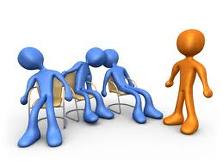 Did you know that you could go to the Pharmacy for a confidential discussion with no appointment?If you have any of the following there is a good chance that your qualified Pharmacist will be able to diagnose and treat you….. And if you don’t pay for prescriptions, it is still likely to be entirely free of charge*Some age restrictions do apply for certain conditionsPHARMACY MINOR AILMENT SERVICEThe NHS Minor Ailments Scheme provides an alternative for patients to seeing their GP or Minor Illness Nurse.The Pharmacist can provide you with the same confidential care and provide you with the medications you need for your illness.PRESCRIPTION EXEMPTION* Minor Ailment assessment is free to all patients and the advised medication is free to everyone that falls into any of the standard exemption categories otherwise it is the standard charge of £8.40 per item. Over the counter medications may also be advised by the Pharmacist for treating your minor ailment, which could actually cost you less than that of a prescription from the GP anyway.THE PHARMACIES IN OUR AREA THAT CAN OFFER THIS SERVICE ARE:Dinnington Late Night Pharmacy (Within Dinnington Surgery)Lloyds (Laughton Road & New Street branches)South Anston Pharmacy (Sheffield Road)North Anston Pharmacy (Quarry Lane)Heritage Pharmacy (Rotherham Road)PROBLEMSPROBLEMSItchy, runny eyesRed, discharging eyesRunny nose/ nasal congestionBowel problems- Diarrhoea and ConstipationHead liceThreadwormIntimate discomfort in womenWarts and VerrucaeTickly Cough Scabies/ Itchy skin rashesInfantile ColicFever in ChildrenHeadachesSore throats